Petek, 27. 3. 2020Za 6. nalogo iz učbenika ti pošiljam celoten postopek reševanja: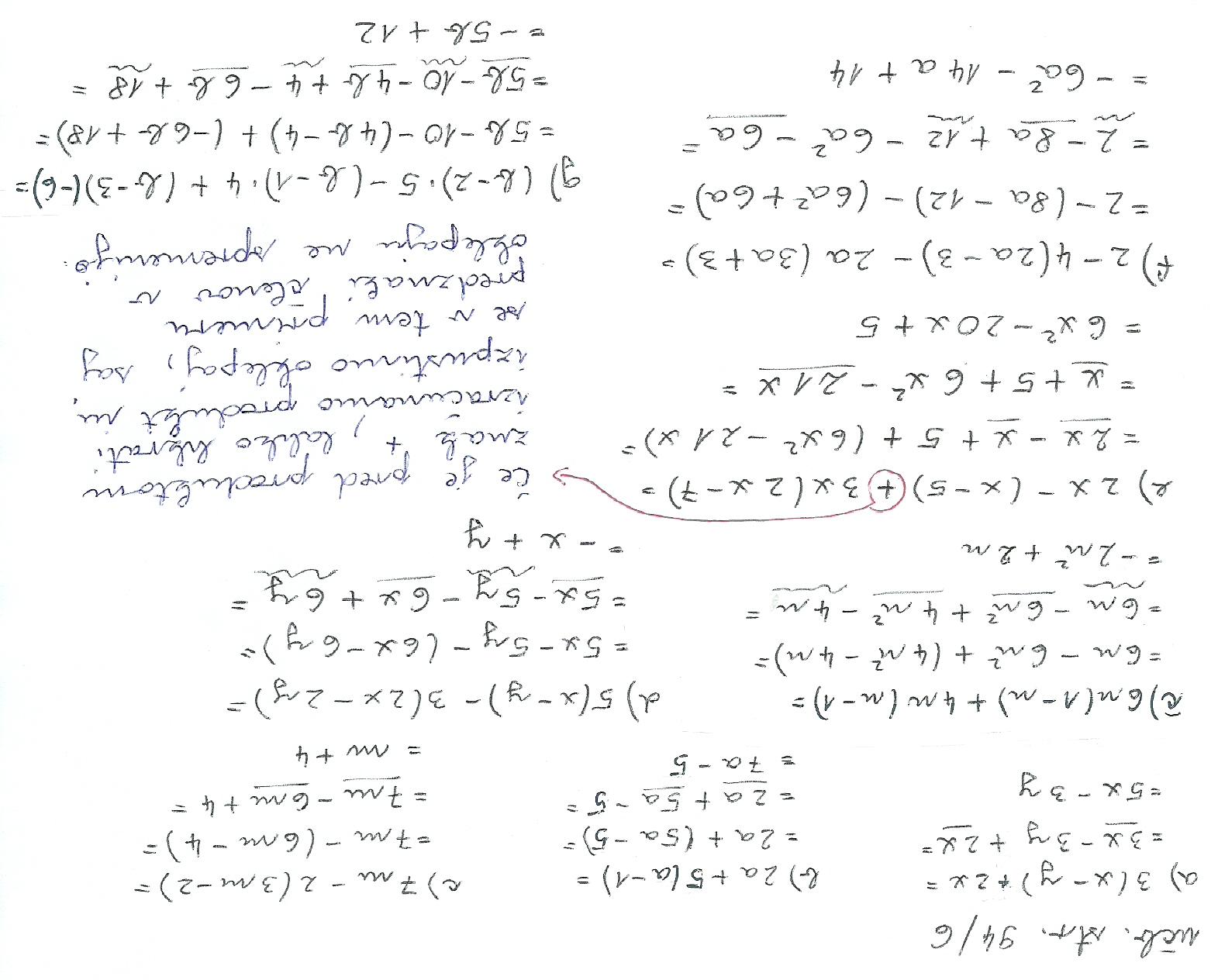 Zapis v zvezek:                       Šolska vaja1. Učb. str. 94 / 7                    Izraz s spremenljivkami najprej poenostavimo, kolikor je                                                mogoče, šele nato vstavimo izbrano vrednost spremenljivke.                                               Pri reševanju naj ti bo v pomoč rešen zadnji primer te naloge:     e)  2y (y – z) – 3z (y – z) + 4y (y – 5) =                        za y = 2  in z = - 5        = 2y2 – 2yz – (3yz – 3z2) + 4y2 - 20y =        = 2y2 – 2yz –3yz + 3z2 + 4y2 - 20y =        = 6y2 + 3z2 – 20y – 5yz =        = 6 · 22 + 3 · (-5)2 – 20 · 2 – 5 · 2 · (-5) =        = 6 · 4 + 3 · 25 – 40 – (-50) =        = 24 + 75 – 40 + 50 =         = 109 2. Zbirka nalog, 1.del str. 182 /23